SWWNIOSEKO USTALENIE PRAWA DO ŚWIADCZENIA WYCHOWAWCZEGOZapoznaj się z warunkami przysługiwania świadczenia wychowawczego umieszczonymi w pouczeniu w CZĘŚCI II wniosku.Wypełniaj WIELKIMI LITERAMI.Pola „Seria” i numer dokumentu potwierdzającego tożsamość" dotyczą tylko tych osób, którym nie nadano numeru PESEL.Pola wyboru zaznaczaj    v   lub    X .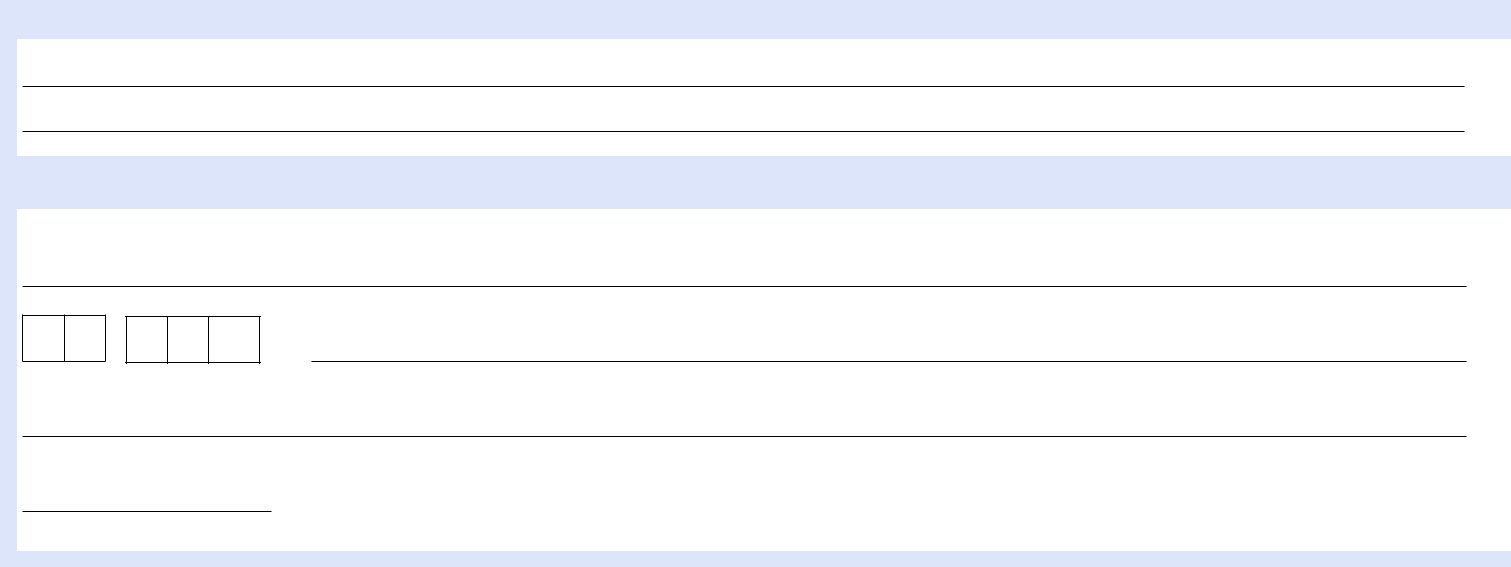 NAZWA ORGANU WŁAŚCIWEGO PROWADZĄCEGO POSTĘPOWANIE W SPRAWIE ŚWIADCZENIA WYCHOWAWCZEGO (1)JEDNOSTKA ORGANIZACYJNA MIASTA BIAŁEGOSTOKU:MIEJSKI OŚRODEK POMOCY RODZINIE W BIAŁYMSTOKU - DZIAŁ ŚWIADCZEŃ RODZINNYCHADRES ORGANU WŁAŚCIWEGO PROWADZĄCEGO POSTĘPOWANIE W SPRAWIE ŚWIADCZENIA WYCHOWAWCZEGO (1)01. GminaBIAŁYSTOK02. Kod pocztowy	03. Miejscowość05. Numer18(1) Przez organ właściwy rozumie się wójta, burmistrza lub prezydenta miasta właściwego ze względu na miejsce zamieszkania osoby składającej wniosek.CZĘŚĆ I1. Dane osoby składającej wniosek o ustalenie prawa do świadczenia wychowawczego, zwanej dalej „wnioskodawcą”.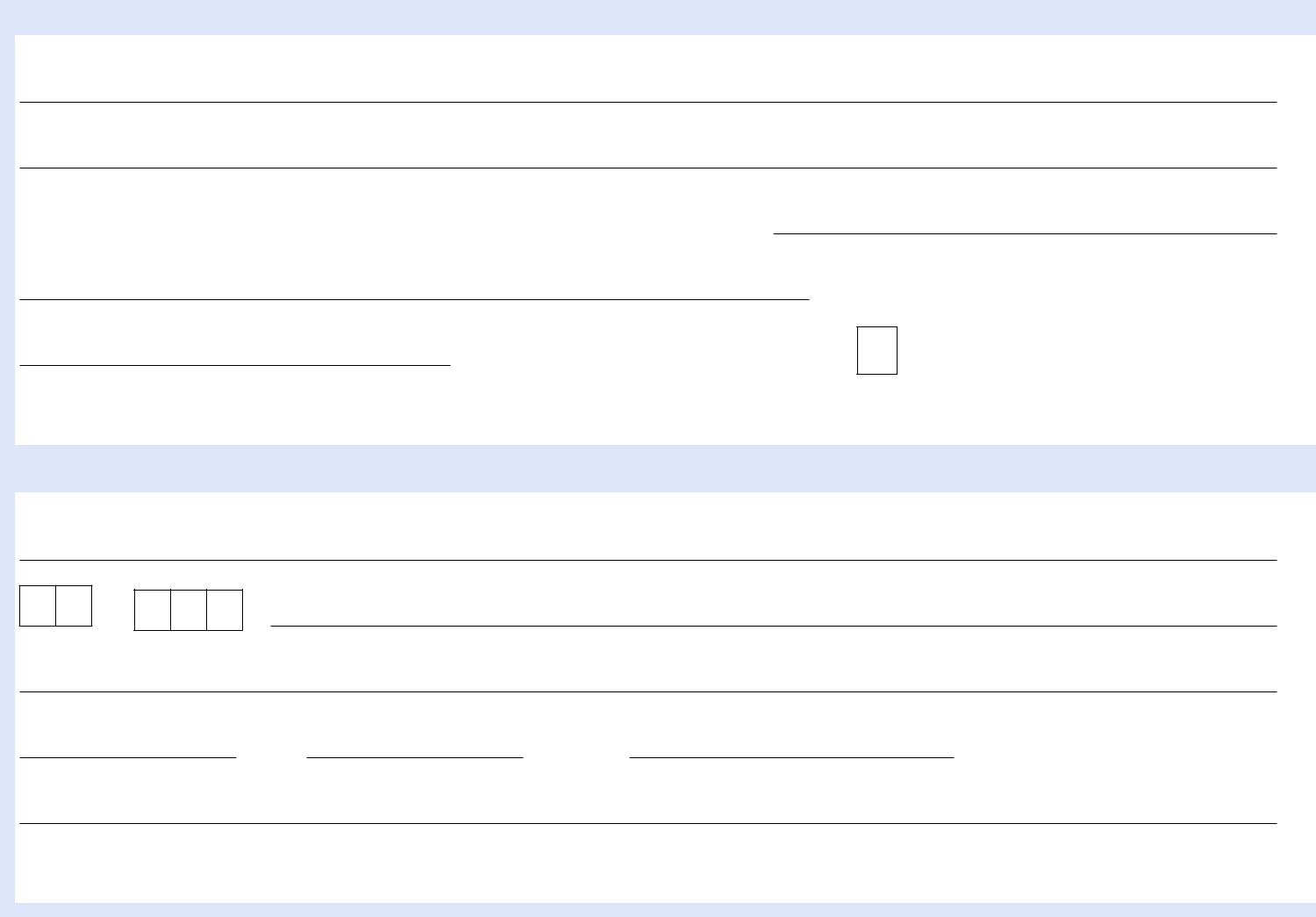 DANE WNIOSKODAWCY01. ImięADAM02. NazwiskoNOWAK06. ObywatelstwoPOLSKIE07. Stan cywilny (2)Płeć: (wpisz: K – kobieta, M – mężczyzna)Wypełnij tylko w przypadku, gdy nie nadano numeru PESEL.Wpisz odpowiednio: panna, kawaler, zamężna, żonaty, rozwiedziona, rozwiedziony, w separacji (tylko orzeczonej prawomocnym wyrokiem sądu),wdowa, wdowiec.ADRES ZAMIESZKANIA01. GminaBIAŁYSTOK02. Kod pocztowy	03. Miejscowość08. Adres poczty elektronicznej — e-mail (2)adamnowak@mail.comNumer nie jest obowiązkowy ale ułatwi kontakt w sprawie wniosku.Na podany adres e-mail otrzymasz informację o przyznaniu świadczenia wychowawczego, ułatwi on kontakt w sprawie wniosku i jego podanie jest obowiązkowe, gdy składasz wniosek drogą elektroniczną.strona: 1/4SWUstalenie prawa do świadczenia wychowawczego na dziecko/dzieci w wieku poniżej 18. roku życia.Składam wniosek o świadczenie wychowawcze na następujące dziecko/dzieci zamieszkujące ze mną oraz pozostające na moim utrzymaniu (świadczenie wychowawcze na dziecko przysługuje do dnia ukończenia przez dziecko 18. roku życia i przysługuje niezależnie od osiągniętego dochodu):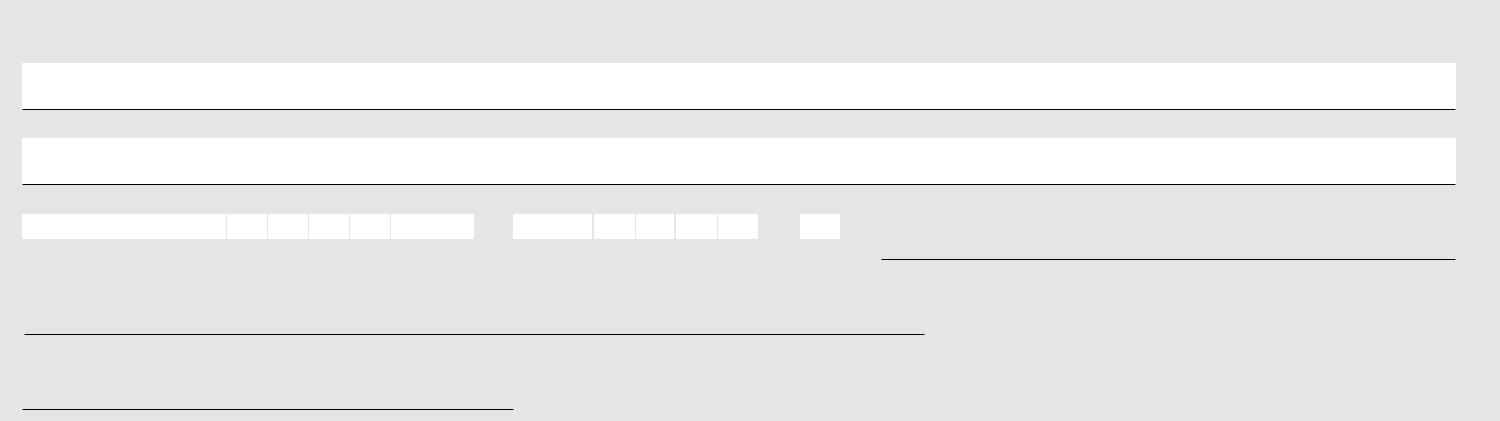 DANE DZIECKA - 1Imię:JULIANazwisko:NOWAK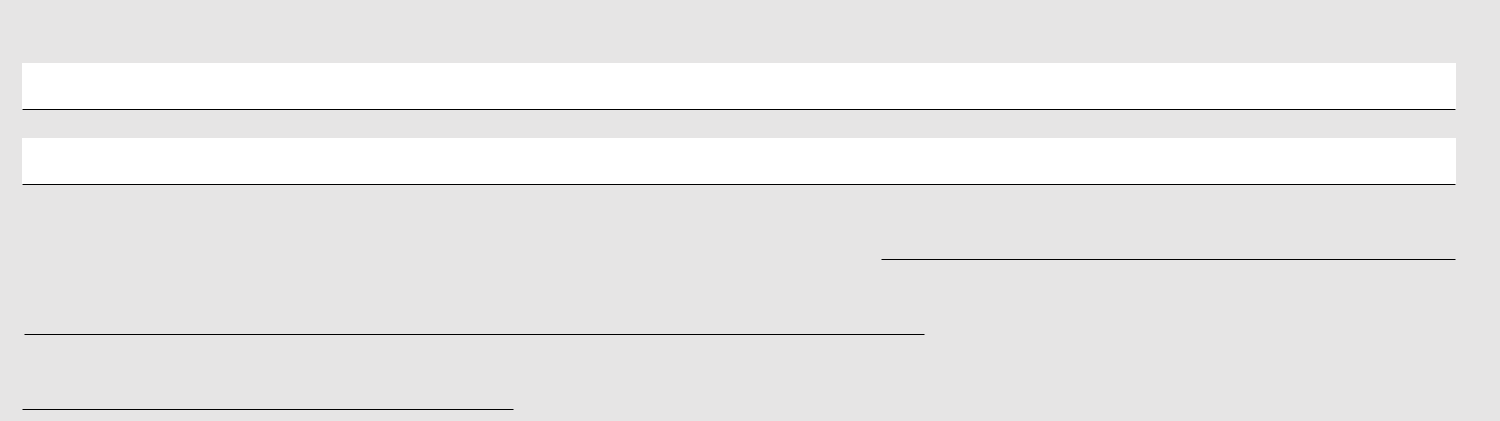 DANE DZIECKA - 2Imię:Nazwisko: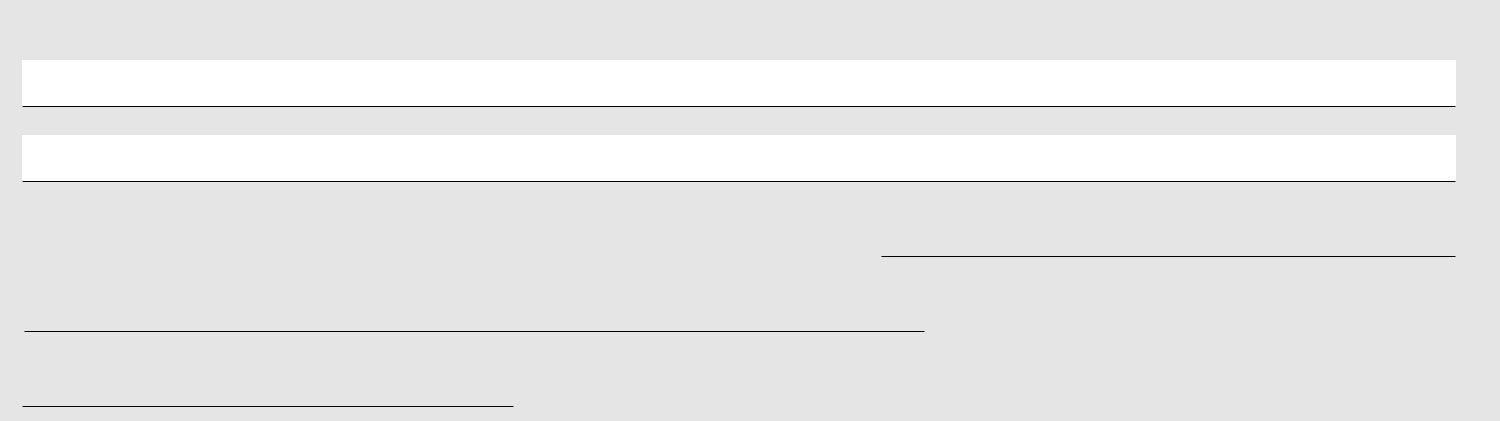 DANE DZIECKA - 3Imię:Nazwisko: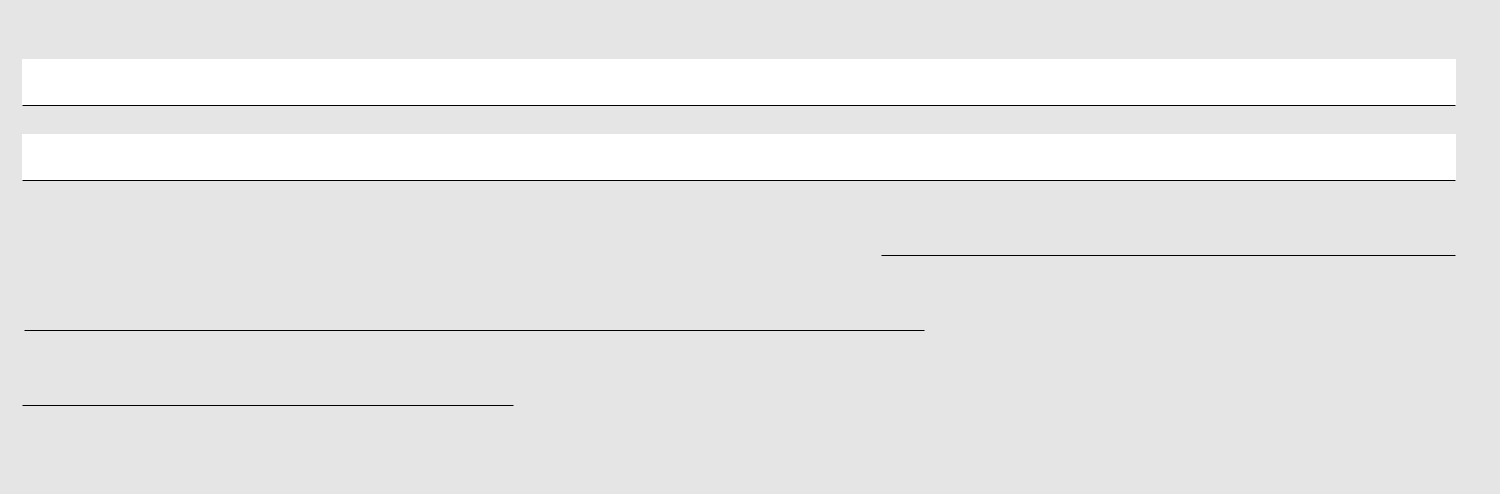 DANE DZIECKA - 4Imię:Nazwisko:Wypełnij tylko w przypadku, gdy nie nadano numeru PESEL.Wpisz odpowiednio: panna, kawaler, zamężna, żonaty, rozwiedziona, rozwiedziony, w separacji (tylko orzeczonej prawomocnym wyrokiem sądu),wdowa, wdowiec.strona: 2/4SWCZĘŚĆ II POUCZENIA I OŚWIADCZENIAPOUCZENIENa podstawie art. 4 ust. 2 ustawy z dnia 11 lutego 2016 r. o pomocy państwa w wychowywaniu dzieci, świadczenie wychowawcze przysługuje:matce albo ojcu, jeżeli dziecko wspólnie zamieszkuje i pozostaje na utrzymaniu matki albo ojca, alboopiekunowi faktycznemu dziecka (tj. osobie faktycznie opiekującej się dzieckiem, jeżeli wystąpiła z wnioskiem do sądu opiekuńczego o przysposobienie dziecka), jeżeli dziecko wspólnie zamieszkuje i pozostaje na utrzymaniu opiekuna faktycznego, alboopiekunowi prawnemu dziecka, albodyrektorowi domu pomocy społecznej.W przypadku gdy dziecko, zgodnie z orzeczeniem sądu, jest pod opieką naprzemienną obydwojga rodziców rozwiedzionych, żyjących w separacji lub żyjących w rozłączeniu sprawowaną w porównywalnych i powtarzających się okresach, kwotę świadczenia wychowawczego ustala się każdemu z rodziców w wysokości połowy kwoty przysługującego za dany miesiąc świadczenia wychowawczego (art. 5 ust. 2a ustawy). W takim wypadku, do wniosku należy dołączyć orzeczenie sądu potwierdzające sprawowanie opieki naprzemiennej przez rodziców nad dzieckiem/dziećmi.W przypadku dziecka umieszczonego w domu pomocy społecznej świadczenie wychowawcze przysługuje dyrektorowi domu pomocy społecznej, chyba że inne osoby, o których mowa w art. 4 ust. 2 ustawy, uczestniczą w opiece nad dzieckiem i spełniają warunki uprawniające do otrzymania świadczenia wychowawczego (art. 5a ustawy).Prawo do świadczenia wychowawczego przysługuje:obywatelom polskim;cudzoziemcom:do których stosuje się przepisy o koordynacji systemów zabezpieczenia społecznego,jeżeli wynika to z wiążących Rzeczpospolitą Polską dwustronnych umów międzynarodowych o zabezpieczeniu społecznym,przebywającym na terytorium Rzeczypospolitej Polskiej na podstawie zezwolenia na pobyt czasowy udzielonego w związku z okolicznościami, o których mowa w art. 127 ustawy z dnia 12 grudnia 2013 r. o cudzoziemcach, jeżeli zamieszkują z dziećmi na terytorium Rzeczypospolitej Polskiej,posiadającym kartę pobytu z adnotacją „dostęp do rynku pracy”, jeżeli zamieszkują z dziećmi na terytorium Rzeczypospolitej Polskiej, z wyłączeniem obywateli państw trzecich, którzy uzyskali zezwolenie na pracę na terytorium państwa członkowskiego na okres nieprzekraczający sześciu miesięcy, obywateli państw trzecich przyjętych w celu podjęcia studiów lub pracy sezonowej oraz obywateli państw trzecich, którzy mają prawo do wykonywania pracy na podstawie wizy,przebywającym na terytorium Rzeczypospolitej Polskiej:—  na  podstawie  zezwolenia  na pobyt czasowy, o którym mowa w  art. 139a ust. 1 lub art. 139o ust. 1 ustawy  z dnia 12 grudnia 2013 r. o  cudzoziemcach, lub— w związku z korzystaniem z mobilności krótkoterminowej pracownika kadry kierowniczej, specjalisty lub pracownika odbywającego staż w ramach przeniesienia wewnątrz przedsiębiorstwa na warunkach określonych w art. 139n ust. 1 ustawy z dnia 12 grudnia 2013 r. o cudzoziemcach— jeżeli zamieszkują z dziećmi na terytorium Rzeczypospolitej Polskiej, z wyłączeniem cudzoziemców, którym zezwolono na pobyt i pracę na okres nieprzekraczający dziewięciu miesięcy, chyba że przepisy o koordynacji systemów zabezpieczenia społecznego lub dwustronne umowy międzynarodowe o zabezpieczeniu społecznym stanowią inaczej,przebywającym na terytorium Rzeczypospolitej Polskiej:—  na podstawie zezwolenia na pobyt czasowy, o którym mowa w art. 151 lub art. 151b ustawy z dnia 12 grudnia 2013 r. o cudzoziemcach,—  na podstawie wizy krajowej w celu prowadzenia badań naukowych lub prac rozwojowych,— w związku z korzystaniem z mobilności krótkoterminowej naukowca na warunkach określonych w art. 156b ust. 1 ustawy z dnia 12 grudnia 2013 r. o cudzoziemcach,— z wyłączeniem cudzoziemców, którym zezwolono na pobyt na terytorium Rzeczypospolitej Polskiej przez okres nieprzekraczający sześciu miesięcy, chyba że przepisy o koordynacji systemów zabezpieczenia społecznego lub dwustronne umowy międzynarodowe o zabezpieczeniu społecznym stanowią inaczej.Prawo do świadczenia wychowawczego przysługuje ww. osobom, jeżeli zamieszkują na terytorium Rzeczypospolitej Polskiej przez okres, w jakim mają otrzymywać świadczenie wychowawcze, chyba że przepisy o koordynacji systemów zabezpieczenia społecznego lub dwustronne umowy międzynarodowe o zabezpieczeniu społecznym stanowią inaczej.Świadczenie wychowawcze przysługuje do dnia ukończenia przez dziecko 18. roku życia (art. 4 ust. 3 ustawy).Świadczenie wychowawcze przysługuje w wysokości 500 zł miesięcznie na dziecko (art. 5 ust. 1 ustawy).Świadczenie wychowawcze nie przysługuje, jeżeli:dziecko pozostaje w związku małżeńskim (art. 8 ust. 1 pkt 1 ustawy);dziecko zostało umieszczone w instytucji zapewniającej całodobowe utrzymanie, tj. schronisku dla nieletnich, młodzieżowym ośrodku wychowawczym, zakładzie poprawczym, areszcie śledczym, zakładzie karnym, a także szkole wojskowej lub innej szkole, jeżeli instytucje te zapewniają nieodpłatnie pełne utrzymanie, albo w pieczy zastępczej (art. 8 ust. 1 pkt 2 ustawy);pełnoletnie dziecko ma ustalone prawo do świadczenia wychowawczego na własne dziecko (art. 8 ust. 1 pkt 3 ustawy);członkowi rodziny, przysługuje za granicą świadczenie wychowawcze lub świadczenie o charakterze podobnym do świadczenia wychowawczego, chyba że przepisy o koordynacji systemów zabezpieczenia społecznego lub dwustronne umowy międzynarodowe o zabezpieczeniu społecznym stanowią inaczej(art. 8 ust.1 pkt 4 ustawy).6.	Przyznanie świadczenia wychowawczego nie wymaga wydania decyzji. Informacja o przyznaniu świadczenia wychowawczego zostanie przekazana na wskazany w niniejszym wniosku adres poczty elektronicznej - o ile został wskazany. Jeżeli adres poczty elektronicznej nie został wskazany, informację o przyznaniu świadczenia wychowawczego możesz odebrać osobiście w organie rozpatrującym wniosek. Nieodebranie informacji o przyznaniu świadczenia wychowawczego nie wstrzymuje wypłaty świadczenia.Oświadczenia dotyczące ustalenia prawa do świadczenia wychowawczego na dzieckoOświadczam, że:,—   powyższe dane są prawdziwe,—   zapoznałam/zapoznałem się z warunkami uprawniającymi do świadczenia  wychowawczego,—   na dziecko/dzieci, na które ubiegam się o świadczenie wychowawcze, nie jest pobierane w tej lub innej instytucji świadczenie wychowawcze,—   pełnoletnie dziecko/dzieci, na które ubiegam się o świadczenie wychowawcze, nie jest/nie są uprawnione do świadczenia wychowawczego na własne dziecko,—   dziecko/dzieci,  na które  ubiegam  się o świadczenie  wychowawcze nie pozostaje/nie pozostają w związku małżeńskim ani nie zostało/nie zostały umieszczone w pieczy zastępczej, instytucji zapewniającej całodobowe utrzymanie, tj. młodzieżowym ośrodku wychowawczym, schronisku dla nieletnich, zakładzie poprawczym, areszcieśledczym, zakładzie karnym, a także szkole wojskowej lub innej szkole, jeżeli instytucje te zapewniają nieodpłatne pełne utrzymanie,—   członkowi  rodziny nie przysługuje na dziecko  świadczenie  wychowawcze lub  świadczenie o  charakterze  podobnym do  świadczenia  wychowawczego za granicą lub przepisy o koordynacji systemów zabezpieczenia społecznego lub dwustronne umowy międzynarodowe o zabezpieczeniu społecznym stanowią, że przysługująceza granicą świadczenie nie wyłącza prawa do takiego świadczenia na podstawie ustawy,	Zaznacz odpowiedni kwadrat—              nie przebywam ani członek mojej rodziny, w tym współmałżonek lub drugi rodzic dziecka/dzieci, nie przebywa poza granicami Rzeczpospolitej Polskiej (1) w państwie, w którym mają zastosowanie przepisy o koordynacji systemów zabezpieczenia społecznego (2),Nie dotyczy wyjazdu lub pobytu turystycznego, leczniczego lub związanego z podjęciem przez dziecko kształcenia poza granicami Rzeczypospolitej Polskiej.Przepisy o koordynacji systemów zabezpieczenia społecznego mają zastosowanie  na terenie: Austrii, Belgii, Chorwacji, Danii, Finlandii, Francji, Grecji, Hiszpanii,Holandii, Irlandii, Luksemburga, Niemiec, Portugalii, Szwecji, Włoch, Wielkiej Brytanii, Cypru, Czech, E stonii, Litwy, Łotwy, Malty, Polski, Słowacji, Słowenii, Węgier, Bułgarii, Rumunii, Norwegii, Islandii, Liechtensteinu, Szwajcarii.strona: 3/4SW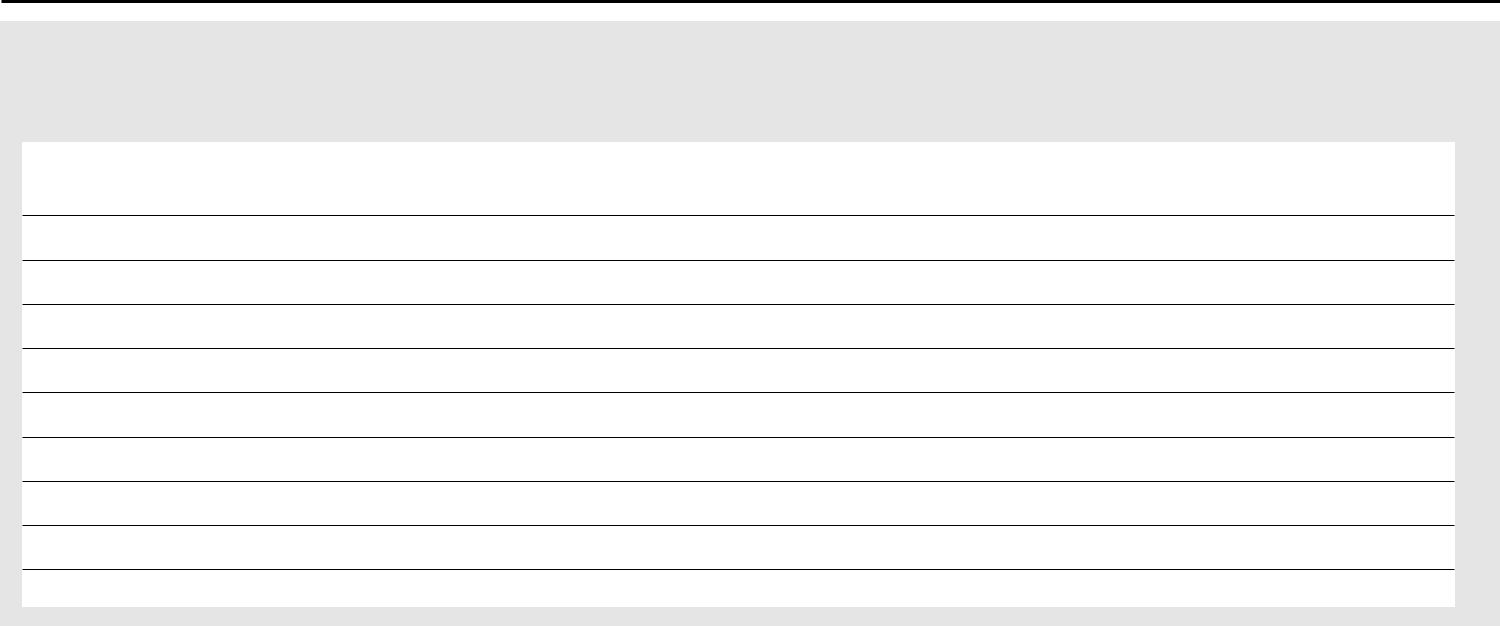 DANE CZŁONKÓW TWOJEJ RODZINY PRZEBYWAJĄCYCH ZA GRANICĄPodaj: imię, nazwisko, numer PESEL, kraj przebywania członka/członków rodziny za granicą, w tym współmałżonka lub drugiego rodzica dziecka/dzieci, wraz z adresem zamieszkania poza granicami RP, okres pobytu, nazwę i adres pracodawcy lub miejsce prowadzenia działalności gospodarczej poza granicami RP, okres wykonywania pracy lub prowadzenia pozarolniczej działalności gospodarczej poza granicami RP .W przypadku wystąpienia zmian mających wpływ na prawo do świadczenia wychowawczego osoba otrzymująca świadczenie wychowawcze jest obowiązana do niezwłocznego powiadomienia o tym organu właściwego wypłacającego to świadczenie.Niepoinformowanie organu właściwego o zmianach mających wpływ na prawo do świadczenia wychowawczego, może skutkować powstaniem nienależnie pobranego świadczenia wychowawczego, a w konsekwencji - koniecznością jego zwrotu wraz z odsetkami ustawowymi za opóźnienie.Proszę o wpłatę świadczenia wychowawczego na:następujący nr rachunku bankowegoADAM NOWAKktórego właścicielem jest………………………………………………………………………………………(imię i nazwisko)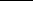         kartę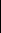 Do wniosku dołączam następujące dokumenty (oświadczenia są także dokumentami):………………………………………………………………………………………………………………………………………….………………………………………………………………………………………………………………………………………….………………………………………………………………………………………………………………………………………….………………………………………………………………………………………………………………………………………….Oświadczam, że jestem świadoma/ świadomy odpowiedzialności karnej za złożenie fałszywego oświadczenia.strona: 4/4Wniosek dotyczy okresu na jaki ustala się prawo do świadczenia wychowawczego:  20 21/20 22 1 5-634BIAŁYSTOK04. Ulica04. UlicaKLEPACKAKLEPACKAKLEPACKAKLEPACKA03. Numer PESEL03. Numer PESEL03. Numer PESEL03. Numer PESEL03. Numer PESEL04. Data urodzenia: (dd / mm  / rrrr)          05. Seria i numer dokumentu potwierdzającego tożsamość (1)04. Data urodzenia: (dd / mm  / rrrr)          05. Seria i numer dokumentu potwierdzającego tożsamość (1)04. Data urodzenia: (dd / mm  / rrrr)          05. Seria i numer dokumentu potwierdzającego tożsamość (1)04. Data urodzenia: (dd / mm  / rrrr)          05. Seria i numer dokumentu potwierdzającego tożsamość (1)04. Data urodzenia: (dd / mm  / rrrr)          05. Seria i numer dokumentu potwierdzającego tożsamość (1)04. Data urodzenia: (dd / mm  / rrrr)          05. Seria i numer dokumentu potwierdzającego tożsamość (1)04. Data urodzenia: (dd / mm  / rrrr)          05. Seria i numer dokumentu potwierdzającego tożsamość (1)04. Data urodzenia: (dd / mm  / rrrr)          05. Seria i numer dokumentu potwierdzającego tożsamość (1)04. Data urodzenia: (dd / mm  / rrrr)          05. Seria i numer dokumentu potwierdzającego tożsamość (1)04. Data urodzenia: (dd / mm  / rrrr)          05. Seria i numer dokumentu potwierdzającego tożsamość (1)8901010000001011989ŻONATY     M     M1  5-001BIAŁYSTOK04. UlicaRADOSNARADOSNARADOSNA05. Numer domu06. Numer mieszkania07. Numer telefonu (1)11987-654-321Numer PESEL:Numer PESEL:Numer PESEL:Numer PESEL:Numer PESEL:Data urodzenia: (dd / mm / rrrr)Data urodzenia: (dd / mm / rrrr)Data urodzenia: (dd / mm / rrrr)Data urodzenia: (dd / mm / rrrr)Data urodzenia: (dd / mm / rrrr)Data urodzenia: (dd / mm / rrrr)Data urodzenia: (dd / mm / rrrr)Seria i numer dokumentu potwierdzającego tożsamość: (1)Seria i numer dokumentu potwierdzającego tożsamość: (1)1521010000001012015Obywatelstwo:Obywatelstwo:Obywatelstwo:Obywatelstwo:POLSKIEPOLSKIEPOLSKIEPOLSKIEPOLSKIEStan cywilny: (2)Stan cywilny: (2)Stan cywilny: (2)Stan cywilny: (2)Stan cywilny: (2)Płeć: (wpisz: K - kobieta, M - mężczyzna)Płeć: (wpisz: K - kobieta, M - mężczyzna)Płeć: (wpisz: K - kobieta, M - mężczyzna)Płeć: (wpisz: K - kobieta, M - mężczyzna)Płeć: (wpisz: K - kobieta, M - mężczyzna)Płeć: (wpisz: K - kobieta, M - mężczyzna)Płeć: (wpisz: K - kobieta, M - mężczyzna)PANNAPANNAPANNAPANNAKNumer PESEL:Numer PESEL:Numer PESEL:Numer PESEL:Data urodzenia: (dd / mm / rrrr)Data urodzenia: (dd / mm / rrrr)Data urodzenia: (dd / mm / rrrr)Data urodzenia: (dd / mm / rrrr)Data urodzenia: (dd / mm / rrrr)Data urodzenia: (dd / mm / rrrr)Data urodzenia: (dd / mm / rrrr)Data urodzenia: (dd / mm / rrrr)Data urodzenia: (dd / mm / rrrr)Seria i numer dokumentu potwierdzającego tożsamość: (1)Seria i numer dokumentu potwierdzającego tożsamość: (1)Obywatelstwo:Obywatelstwo:Obywatelstwo:Obywatelstwo:Obywatelstwo:Obywatelstwo:Obywatelstwo:Obywatelstwo:Stan cywilny: (2)Stan cywilny: (2)Stan cywilny: (2)Stan cywilny: (2)Płeć: (wpisz: K - kobieta, M - mężczyzna)Płeć: (wpisz: K - kobieta, M - mężczyzna)Płeć: (wpisz: K - kobieta, M - mężczyzna)Płeć: (wpisz: K - kobieta, M - mężczyzna)Płeć: (wpisz: K - kobieta, M - mężczyzna)Płeć: (wpisz: K - kobieta, M - mężczyzna)Płeć: (wpisz: K - kobieta, M - mężczyzna)Numer PESEL:Numer PESEL:Numer PESEL:Numer PESEL:Numer PESEL:Data urodzenia: (dd / mm / rrrr)Data urodzenia: (dd / mm / rrrr)Data urodzenia: (dd / mm / rrrr)Data urodzenia: (dd / mm / rrrr)Data urodzenia: (dd / mm / rrrr)Data urodzenia: (dd / mm / rrrr)Data urodzenia: (dd / mm / rrrr)Data urodzenia: (dd / mm / rrrr)Data urodzenia: (dd / mm / rrrr)Seria i numer dokumentu potwierdzającego tożsamość: (1)Seria i numer dokumentu potwierdzającego tożsamość: (1)Obywatelstwo:Obywatelstwo:Obywatelstwo:Obywatelstwo:Obywatelstwo:Obywatelstwo:Obywatelstwo:Obywatelstwo:Obywatelstwo:Obywatelstwo:Stan cywilny: (2)Stan cywilny: (2)Stan cywilny: (2)Stan cywilny: (2)Stan cywilny: (2)Płeć: (wpisz: K - kobieta, M - mężczyzna)Płeć: (wpisz: K - kobieta, M - mężczyzna)Płeć: (wpisz: K - kobieta, M - mężczyzna)Płeć: (wpisz: K - kobieta, M - mężczyzna)Płeć: (wpisz: K - kobieta, M - mężczyzna)Płeć: (wpisz: K - kobieta, M - mężczyzna)Płeć: (wpisz: K - kobieta, M - mężczyzna)Numer PESEL:Numer PESEL:Numer PESEL:Numer PESEL:Numer PESEL:Data urodzenia: (dd / mm / rrrr)Data urodzenia: (dd / mm / rrrr)Data urodzenia: (dd / mm / rrrr)Data urodzenia: (dd / mm / rrrr)Data urodzenia: (dd / mm / rrrr)Data urodzenia: (dd / mm / rrrr)Data urodzenia: (dd / mm / rrrr)Data urodzenia: (dd / mm / rrrr)Data urodzenia: (dd / mm / rrrr)Seria i numer dokumentu potwierdzającego tożsamość: (1)Seria i numer dokumentu potwierdzającego tożsamość: (1)Obywatelstwo:Obywatelstwo:Obywatelstwo:Obywatelstwo:Obywatelstwo:Obywatelstwo:Obywatelstwo:Obywatelstwo:Obywatelstwo:Obywatelstwo:Stan cywilny: (2)Stan cywilny: (2)Stan cywilny: (2)Stan cywilny: (2)Stan cywilny: (2)Płeć: (wpisz: K - kobieta, M - mężczyzna)Płeć: (wpisz: K - kobieta, M - mężczyzna)Płeć: (wpisz: K - kobieta, M - mężczyzna)Płeć: (wpisz: K - kobieta, M - mężczyzna)Płeć: (wpisz: K - kobieta, M - mężczyzna)Płeć: (wpisz: K - kobieta, M - mężczyzna)Płeć: (wpisz: K - kobieta, M - mężczyzna)—przebywam   lub   członek   mojej rodziny,   w   tym   współmałżonek   lub   drugi rodzic dziecka/dzieci, przebywa poza granicami Rzeczpospolitej Polskiej (1)przebywam   lub   członek   mojej rodziny,   w   tym   współmałżonek   lub   drugi rodzic dziecka/dzieci, przebywa poza granicami Rzeczpospolitej Polskiej (1)w państwie, w którym mają zastosowanie przepisy o koordynacji systemów zabezpieczenia społecznego (2).w państwie, w którym mają zastosowanie przepisy o koordynacji systemów zabezpieczenia społecznego (2).w państwie, w którym mają zastosowanie przepisy o koordynacji systemów zabezpieczenia społecznego (2).w państwie, w którym mają zastosowanie przepisy o koordynacji systemów zabezpieczenia społecznego (2).(w przypadku zaznaczenia wypełnij sekcję DANE CZŁONKÓW TWOJEJ RODZINY PRZEBYWAJĄCYCH ZA GRANICĄ oraz wypełnij OŚWIADCZENIE(w przypadku zaznaczenia wypełnij sekcję DANE CZŁONKÓW TWOJEJ RODZINY PRZEBYWAJĄCYCH ZA GRANICĄ oraz wypełnij OŚWIADCZENIEdostępne na stronie Podlaskiego Urzędu Wojewódzkiego)dostępne na stronie Podlaskiego Urzędu Wojewódzkiego)http://www.bialystok.uw.gov.pl/Informacje+wydzialow/Polityka+Spoleczna/Informacje+Wydzialu/Koordynacja.htmhttp://www.bialystok.uw.gov.pl/Informacje+wydzialow/Polityka+Spoleczna/Informacje+Wydzialu/Koordynacja.htm99000000000000000000000000BIAŁYSTOK  01.04.2021ADAM NOWAK  (Miejscowość)(Data: dd / mm / rrrr)(Podpis wnioskodawcy)